Plenary: Quiz Q1. What software would be most appropriate to use to write a letter?A.	Presentation softwareB.	Word processing softwareC.	Email softwareD.	Image manipulation softwareQ2. What software would be most appropriate to use to provide visual prompts while you present to your classmates?A.	Presentation softwareB.	Word processing softwareC.	Email softwareD.	Image manipulation softwareQ3. What software would be most appropriate to use to send an attached document to lots of people at the same time?A.	Presentation softwareB.	Word processing softwareC.	Email softwareD.	Image manipulation softwareQ4. What software would be most appropriate to use to create a banner with a slogan and an image for your website? A.	Presentation softwareB.	Word processing softwareC.	Email softwareD.	Image manipulation softwareQ5. What is the purpose of the following icon?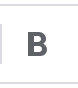 A.	Align the text to the rightB.	Move an image behind the textC.	Make the text boldD.	Move the text to the bottom of the pageQ6. What is the purpose of the following icon?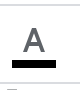 A.	Change the colour of the textB.	Underline the textC.	Turn the text into all capital lettersD.	Highlight the textQ7. What is the purpose of the following icon?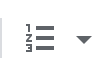 A.	Put a number as a title to each paragraphB.	Create a bulleted listC.	Create a numbered listD.	Count the number of paragraphsQ8. What is the purpose of the following icon?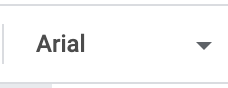 A.	Name the documentB.	Save the document under a certain nameC.	Allow the user to make a titleD.	Change the style/appearance of the fontQ9. What is the purpose of the following icon?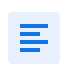 A.	Align the text to the left-hand side of the pageB.	Align the text to the right-hand side of the pageC.	Align the text to the centre of the pageD.	Create a straight margin on both the left- and right-hand side of the pageThis resource is available online at ncce.io/med1-1-a3-w . Resources are updated regularly — please check that you are using the latest version.This resource is licensed under the Open Government Licence, version 3. For more information on this licence, see ncce.io/ogl.